Прогноз возможных чрезвычайных ситуацийна территории Кировской области на 02 июля 2020 года(подготовлено на основе информации Кировского ЦГМС – филиала ФГБУ «Верхне-Волжское УГМС», управления ФС по надзору в сфере защиты прав потребителей и благополучия человека по Кировской области, Управления ГИБДД УВД по Кировской области, ФГУ «Российский сельскохозяйственный центр» по Кировской области, КОГУ «Кировская областная станция по борьбе с болезнями животных», УЗНТ администрации Правительства Кировской области)1. Обстановка за прошедшие сутки:Чрезвычайные ситуации.                                                 Не зарегистрированы.1.2. Происшествия, природные бедствия, техногенные аварии.Не зарегистрированы.1.3. Техногенные пожары.По состоянию на 06.00 01.07.2020 на территории Кировской области действуют 2 особых противопожарных режима по техногенным пожарам:За прошедшие сутки зарегистрированы 7 техногенных пожаров. Погибших нет, травмированы 2 человека, спасёны 2 человека, эвакуированы 15 человек.1.4. Гидрологическая обстановка.Гидрологическая обстановка в норме. ГТС и водозаборы работают в плановом режиме. Подтоплений низководных мостов нет.Кировский ЦГМС – филиал ФГБУ «Верхне-Волжское УГМС» сообщает, что с 4 июля  на реке Вятке в районе г. Кирова ожидается ОЯ низкие уровни воды - ниже (-120см) от нуля поста в течение 10 дней и более. 1 июля  уровень составляет  (-129 см) от нуля поста, самый низкий уровень за период летней межени  (-192)см от нуля поста наблюдался 18.08.2010г. Угрозы нарушения функционирования водозаборов в г. Киров не наблюдается. Сообщаю, что на р. Вятка судоходство осуществляется в  зоне от устья реки, в основном в период весеннего половодья, в межень глубина хода составляет 0,8-1,2 м, ширина судового хода в среднем составляет 40-50 м. По данным Вятского линейного участка водных путей Кировской области р. Вятка занесена во Всероссийский реестр как судоходная река, однако из-за сложившейся ситуации (ежегодное снижение уровней воды) на акватории р. Вятки движение судов с осадкой более 0,8 м не поддерживается, т.е. крупнотоннажный флот не функционирует (фарватер не размечен бакенами). На данный момент на акватории р. Вятка разрешена эксплуатация маломерного флота без ограничений.1.5. Ледовая обстановка.Нет.1.6 Радиационно-химическая и экологическая обстановка.Радиационная, химическая и бактериологическая обстановка на территории Кировской области в норме. Естественный радиационный фон – 11 мкрР/час.  Общий уровень загрязнения воздуха - умеренный.1.7. Природные пожары.Постановлением Правительства Кировской области № 197-П от 20.04.2020 «О начале пожароопасного сезона 2020 года в лесах на территории Кировской области» с 24.04.2020 установлено начало пожароопасного сезона в лесах на территории Кировской области. По состоянию на 06.00 01.07.2020 на территории Кировской области действует 1 особый противопожарный режим по природным пожарам.По данным сайта ИСДМ "Рослесхоз" по области наблюдался 1, 2 класс пожарной опасности.По данным космического мониторинга за прошедшие сутки на территории области термические точки не зарегистрированы.За прошедшие сутки на территории Кировской области природные пожары не зарегистрированы.  Действующих природных пожаров нет.1.8. Происшествия на водных объектах.Не зарегистрированы.1.9. Дорожно-транспортные происшествия (с привлечением МЧС).За прошедшие сутки пожарно-спасательные подразделения на ликвидацию последствий ДТП привлекались 3 раза. Погибших нет, травмированы 3 человека, спасены 3 человека, деблокированных нет.1.10.  Биолого-социальные.В связи с угрозой распространения новой коронавирусной инфекции Указом Губернатора Кировской области № 44 от 17.03.2020г. с 17.03.2020 г. на территории Кировской области введён режим Повышенной готовности.По состоянию на 06.00 02.07.2020 поступила информация о лабораторном подтверждении 32 новых случаев коронавирусной инфекции, летальных случаев 1, выписаны 36 человек. С начала пандемии подтверждены 3260 случаев заражения коронавирусом 2019-nCoV. Летальных случаев 37. Выписаны из медицинских учреждений 2672 человека.  1.11. Метеообстановка.По информации Кировского ЦГМС - филиала ФГБУ "ВЕРХНЕ-ВОЛЖСКОЕ УГМС" на территории Кировской области:  ОЯ: Нет. НЯ: В период 29 июня – 3 июля местами по Кировской области (Мурашинский район) сохранится высокая пожарная опасность (4 класс). 1 июля ночью переменная облачность, днём облачно с прояснениями. Ночью преимущественно без осадков, днём местами небольшой дождь. Ветер ночью юго-восточный 4-9 м/с, днём южный 7-12 м/с. Температура воздуха ночью +3,+8 °C, заморозки на почве ночью и утром местами до -1 °C, днём +18,+23 °C.Прогноз происшествий на территории Кировской области за прошедшие сутки оправдался:- в части возникновения техногенных пожаров;- в части возникновения ДТП.1.12. Сейсмологическая обстановка.Сейсмологических событий не произошло.1.13. Происшествия на объектах ЖКХ.Не зарегистрированы.2. Прогноз ЧС на территории Кировской области.По данным Кировского ЦГМС - филиала ФГБУ "ВЕРХНЕ-ВОЛЖСКОЕ УГМС" на территории Кировской области:ОЯ: Не прогнозируется.НЯ: В период 29 июня – 3 июля местами по Кировской области (Мурашинский район) сохранится высокая пожарная опасность (4 класс). 2 июля ночью переменная облачность, днем облачно с прояснениями. Небольшой, местами умеренный дождь. Местами гроза. Ветер южный 8-13 м/с. Температура воздуха ночью +9,+14 °C, днем +20,+25 °C.3 июля ночью облачно, облачная погода, днем облачно с прояснениями. Ночью местами кратковременный дождь, днем в большинстве районов кратковременный дождь. Местами грозы. Ветер южный 9-14 м/с. Температура воздуха ночью +11,+16 °C, днем +23,+28 °C.4 июля ночью облачно с прояснениями, днем переменная облачность. Ночью местами кратковременный дождь, днем кратковременные дожди. Местами гроза. Ветер юго-западный ночью 5-10 м/с, днем 9-14 м/с. Температура воздуха ночью +14,+19 °C, днем +23,+28°C.Прогноз гидрологической обстановки.Существует риск подтопления в приречных частях населённых пунктов, подверженных подтоплению, а также придомовых территорий и подвалов, расположенных в низинах (источник - повышение уровня воды, осадки).В период обильных осадков на территории Кировской области прогнозируется риск подтопления низменных участков местности населённых пунктов, проезжих частей дорог, низководных мостов.Из-за недостаточной пропускной способности ливневых стоков могут быть незначительно подтоплены 3 участка дорог в МО «Город Киров»:Ленинский район, перекресток ул. Карла Маркса и ул. Орловской;Ленинский район, перекресток ул. Ленина и ул. Азина;с. Бахта, ул. Лесная, (№1;3;5;7;9;9а;6;6а), ул. Набережная, (14а;16;16а).Биолого-социальные происшествия.Возможно выявление новых единичных случаев заболевания новым штаммом коронавируса 2019-nCoV (Novel coronavirus) на территории Кировской области. Основным источником риска заболевания являются, граждане РФ, прибывающие из-за пределов области.По многолетним наблюдениям, вероятны единичные случаи бешенства диких животных, наиболее напряженная обстановка может сложиться в южных районах области (Вятскополянский, Малмыжский, Уржумский, Санчурский, Кумёнский, Зуевский, Кильмезский, Оричевский).Возможны случаи пищевого отравления населения недоброкачественной водой и пищевыми продуктами.Возможны случаи укусов клещей с последующим заболеванием клещевым энцефалитом и болезнью Лайма.Вероятны единичные случаи пропажи людей в городской и лесной местности.Прогноз по лесопожарной обстановке. По данным сайта ИСДМ "Рослесхоз" на 2 июля в области прогнозируется 1,2,3 класс пожарной опасности.Прогнозируется возникновение до 1-2 очагов природных пожаров.В целях предупреждения возникновения природных пожаров:На территориях, отнесённых к IV классу- проводить наземное патрулирование на участках, отнесённых к IV классу пожарной опасности, и особенно усиливать в местах работ и в местах, наиболее посещаемых населением;- проводить авиационное патрулирование по каждому маршруту;- дежурство на пожарных наблюдательных пунктах осуществлять в течении всего светлого времени суток, а на пунктах приёма донесений с 09:00 до 20:00 часов;-  резервные пожарные команды и лесопожарные формирования приводятся в полную готовность;- противопожарный инвентарь и средства транспорта должны быть проверены и приведены в готовность к использованию;- усилить противопожарную пропаганду особенно в дни отдыха. Запретить пребывание граждан в лесах или отдельных участках лесного фонда;- организовать устройство дополнительных защитных противопожарных полос в лесах.На территориях, отнесённых к V классу - наземное патрулирование лесов в течение всего светлого времени, а в наиболее опасных участках круглосуточно. - авиационное патрулирование проводить не менее 3 раз в день по каждому маршруту. - дежурство на наблюдательных пунктах и на пунктах приема донесений проводится так же, как и при IV классе. - наземные команды увеличить в численности личного состава и техники. Команды, не занятые в тушении пожаров, должны находиться в местах сосредоточения круглосуточно в состоянии полной готовности к выезду на пожар. Готовность резервных пожарных команд аналогично IV классу пожарной опасности. - максимально усилить противопожарную пропаганду. Запретить въезд в лес средств транспорта, а также посещение леса населением. Закрывать имеющиеся на дорогах в лес шлагбаумы, устанавливать щиты, предупреждающие о пожарной опасности, выставить контрольные посты из работников лесной охраны и полиции.Прогноз по сейсмологической обстановке.Территория Кировской области характеризуется отсутствием сейсмической опасности. Возникновение землетрясений не прогнозируется.Техногенные происшествия.В связи с неправильной эксплуатацией печного и газового оборудования, несоблюдением правил пожарной безопасности и НППБ при использовании печного, газового отопления повышается вероятность возникновения техногенных пожаров. Риск возникновения ЧС техногенного характера – в пределах локального уровня.Происшествия на водных объектах.Возможны единичные происшествия по неосторожности и нарушению правил поведения на водных объектах (рыбаки и дети). ЧС не прогнозируются. В целях предотвращения чрезвычайных ситуаций, связанных с гибелью людей на водных объектах, организовать патрулирование и контроль по традиционным местам лова рыбы, довести до населения правила безопасности на водных объектах, провести разъяснительную работу посредством СМИ.Происшествия на объектах ЖКХ.Существует риск обрушения широкоформатных конструкций, рекламных щитов, баннеров в результате недостаточной прочности их закрепления при резких порывах ветра.Прогнозируются аварии на коммунальных системах и системах электроснабжения с возникновением ЧС не выше муниципального уровня на всей территории Кировской области. Существует вероятность аварийных ситуаций на всей протяженности ЛЭП и линий связи. Возможны аварийные ситуации, связанные с перехлестом, замыканием проводов, их обрывом, отключением электроподстанций, связанные с износом систем и линий связи, а также по совокупности влияния на них метеорологических явлений.Справочно:Характеристика водопроводных сетей:всего – , задание по подготовке – , выполнено 100 %;ветхих сетей водопровода (в двухтрубном исчислении): всего – , задание по подготовке , выполнено 100 %.Характеристика канализационных сетей:всего – , задание по подготовке – , выполнено 100 %;ветхих канализационных сетей: всего – , задание по подготовке , выполнено 100 %.Характеристика электрических сетей:всего – , задание по подготовке – , выполнено 100 %;ветхих электрических сетей: всего – , задание по подготовке , выполнено 100 %. Прогноз обстановки на автомобильных дорогах.Прогнозируется вероятность увеличения дорожно-транспортных происшествий, способных достичь масштабов ЧС локального уровня.Причина – несоблюдение правил дорожного движения водителями (нарушение скоростного режима и дистанции), совокупность неблагоприятных метеорологических условий, а также неудовлетворительное состояние отдельных участков дорог. Справочно:По территории Кировской области проходят 2 федеральные автомобильные дороги:1) Р-176 «Вятка» (Чебоксары – Йошкар-Ола – Киров – Сыктывкар). Общая протяжённость по территории Кировской области составляет  (с  по ;  автомобильная дорога объезд г. Котельнич «Косолаповы – Урожайная – Наймушины»;  подъезд к г. Кирову).2) Р-243 Кострома – Шарья – Киров – Пермь. Общая протяжённость по территории Кировской области составляет .Краткая характеристика федеральных автомобильных дорог Р-176 «Вятка» и Р-243 проходящих по территории Кировской области.Автодорога Р-176 «Вятка» проходит с севера на юг Кировской области по территории 7 муниципальных образований (Мурашинского, Юрьянского, Орловского, Котельничского, Арбажского, Тужинского, Яранского районов).Автодорога Р-243 проходит с запада на восток Кировской области по территории 9 муниципальных образований (Шабалинского, Свечинского, Котельничского, Орловского, Юрьянского, Слободского, Белохолуницкого, Омутнинского и Афанасьевского районов).Общая протяжённость опасных участков составляет 281,3 км (1,2 км на ФАД/280,1 км на РАД).  Причины ДТП: нарушения ППД, 6 опасных поворотов с недостаточной видимостью, 2 крутых поворота, 3 участка с ограничением видимости. На трассе находится 23 капитальных моста и 2 ж/д переезда.В случаях нарушений ПДД, а также при неблагоприятных метеоусловиях (накат, гололедица) на данных участках дорог прогнозируется возникновение ДТП (до 5 ДТП в сутки) и вероятность гибели людей на уровне среднестатистических значений (до 1-2 человек).3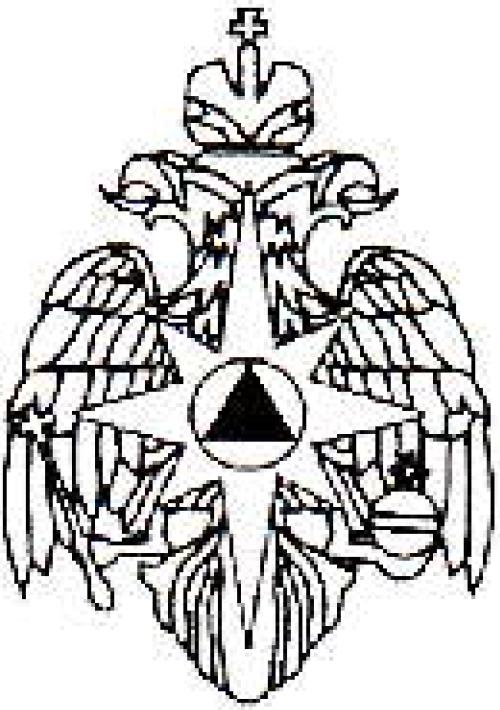 МЧС  РОССИИГЛАВНОЕ УПРАВЛЕНИЕ МИНИСТЕРСТВА РОССИЙСКОЙ ФЕДЕРАЦИИПО ДЕЛАМ ГРАЖДАНСКОЙ ОБОРОНЫ, ЧРЕЗВЫЧАЙНЫМ СИТУАЦИЯМ И ЛИКВИДАЦИИПОСЛЕДСТВИЙ СТИХИЙНЫХ БЕДСТВИЙПО КИРОВСКОЙ ОБЛАСТИЦентр управления в кризисных ситуацияхул. Р. Люксембург, 95, г. Киров, 610005Телефон: 64-35-87 Факс: 64-35-87 (код 8332)E-mail: gukir@gispo.ru МЧС  РОССИИГЛАВНОЕ УПРАВЛЕНИЕ МИНИСТЕРСТВА РОССИЙСКОЙ ФЕДЕРАЦИИПО ДЕЛАМ ГРАЖДАНСКОЙ ОБОРОНЫ, ЧРЕЗВЫЧАЙНЫМ СИТУАЦИЯМ И ЛИКВИДАЦИИПОСЛЕДСТВИЙ СТИХИЙНЫХ БЕДСТВИЙПО КИРОВСКОЙ ОБЛАСТИЦентр управления в кризисных ситуацияхул. Р. Люксембург, 95, г. Киров, 610005Телефон: 64-35-87 Факс: 64-35-87 (код 8332)E-mail: gukir@gispo.ru Руководителям Федеральных органовисполнительной властиКировской областиНачальнику управления защитынаселения и территорииадминистрации ПравительстваКировской областиГлавам администраций муниципальных образованийКировской областиРуководителям Федеральных органовисполнительной властиКировской областиНачальнику управления защитынаселения и территорииадминистрации ПравительстваКировской областиГлавам администраций муниципальных образованийКировской области01.07.2020№ 222-18-11                            На  № ______    от _______№ п/пРайонОПР (№ и дата распоряжения о введении)1.СунскийПостановлением администрации Кокуйского сельского поселения Сунского района от 13.05.2020 № 30 с 13.05.20202.ЛузскийПостановлением администрации Лузского городского поселения от 14.05.2020 № 119 с 18.05.2020Итого22№ п/пРайонОПР (№ и дата распоряжения о введении)1.ВерхнекамскийПостановлением администрации Верхнекамского района от 17.06.2020 № 495 с 18.06.2020 по 08.07.2020.Итого11